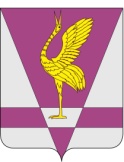 Руководствуясь статьями 32, 33 Градостроительного Кодекса Российской Федерации, на основании заключений комиссии о результатах публичных слушаний по проектам внесения изменений в правила землепользования и застройки Озероучумского и Прилужского сельсоветов Ужурского района Красноярского края, в соответствии с Уставом Ужурского района, Ужурский районный Совет депутатов РЕШИЛ:1. Внести следующие изменения в решение Ужурского районного Совета депутатов от 26.12.2017 № 25-185р «О внесении изменений в правила землепользования и застройки Васильевского, Златоруновского, Ильинского, Крутоярского, Локшинского, Малоимышского, Михайловского, Озероучумского, Прилужского, Приреченского, Солгонского сельсовета Ужурского района Красноярского края»:- в статью 27 Ж-1 «Зона застройки индивидуальными жилыми домами, малоэтажными жилыми домами и зона жилая личного подсобного хозяйства» главы II приложения 8 добавить в условно разрешенный вид использования вид разрешенного использования с кодом 2.7.2 «Размещение гаражей для собственных нужд» и установить в предельных параметрах разрешенного строительства предельный размер земельного участка с иным видом разрешенного использования: минимальный – 0,0025 га.;- в статью 31 ОД-1 «Зона административно-деловая» главы II приложения 9 установить в предельных параметрах разрешенного строительства предельный размер земельного участка с иным видом разрешенного использования: минимальный – 0,01 га.2. Разместить настоящее решение и Правила землепользования и застройки Озероучумского и Прилужского сельсоветов Ужурского района Красноярского края на официальном сайте Ужурского района.3. Настоящее решение вступает в силу в день, следующий за днем его официального опубликования в специальном выпуске газеты «Сибирский хлебороб».КРАСНОЯРСКИЙ КРАЙУЖУРСКИЙ РАЙОННЫЙ СОВЕТДЕПУТАТОВРЕШЕНИЕКРАСНОЯРСКИЙ КРАЙУЖУРСКИЙ РАЙОННЫЙ СОВЕТДЕПУТАТОВРЕШЕНИЕКРАСНОЯРСКИЙ КРАЙУЖУРСКИЙ РАЙОННЫЙ СОВЕТДЕПУТАТОВРЕШЕНИЕ23.05.2023г. Ужур№ 32-212рО внесении изменений в решение Ужурского районного Совета депутатов от 26.12.2017 № 25-185р «О внесении изменений в правила землепользования и застройки Васильевского, Златоруновского, Ильинского, Крутоярского, Локшинского, Малоимышского, Михайловского, Озероучумского, Прилужского, Приреченского, Солгонского сельсовета Ужурского района Красноярского края»О внесении изменений в решение Ужурского районного Совета депутатов от 26.12.2017 № 25-185р «О внесении изменений в правила землепользования и застройки Васильевского, Златоруновского, Ильинского, Крутоярского, Локшинского, Малоимышского, Михайловского, Озероучумского, Прилужского, Приреченского, Солгонского сельсовета Ужурского района Красноярского края»О внесении изменений в решение Ужурского районного Совета депутатов от 26.12.2017 № 25-185р «О внесении изменений в правила землепользования и застройки Васильевского, Златоруновского, Ильинского, Крутоярского, Локшинского, Малоимышского, Михайловского, Озероучумского, Прилужского, Приреченского, Солгонского сельсовета Ужурского района Красноярского края»Председатель Ужурского районного Совета депутатов________________(Агламзянов А.С.)Глава Ужурского района _________________(Зарецкий К.Н.)